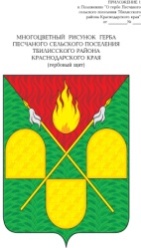 АДМИНИСТРАЦИЯ ПЕСЧАНОГО СЕЛЬСКОГО ПОСЕЛЕНИЯТБИЛИССКОГО РАЙОНАПОСТАНОВЛЕНИЕот 8 июля 2022 г.                                                                                                  №56х. ПесчаныйО внесении дополнения в постановление администрации Песчаного сельского поселения Тбилисского района от 22 декабря 2021 года № 66 «Об утверждении Порядка осуществления администрацией Песчаного сельского поселения Тбилисского района бюджетных полномочий администратора доходов, главного администратора доходов местного бюджета»В соответствии с пунктом 2 статьи 160.1 Бюджетного кодекса Российской Федерации, руководствуясь статьями 31, 58, 60 Устава Песчаного сельского поселения Тбилисского района    п о с т а н о в л я ю:1. Дополнить приложение № 2 «Перечень главных администраторов доходов бюджета Песчаного сельского поселения Тбилисского района на 2022 год» к постановлению администрации Песчаного сельского поселения Тбилисского района от 22 декабря 2021 года № 66 «Об утверждении Порядка осуществления администрацией Песчаного сельского поселения Тбилисского района бюджетных полномочий администратора доходов, главного администратора доходов местного бюджета» следующим кодом доходов бюджетной классификации:2. Ведущему специалисту администрации Песчаного сельского поселения Тбилисского района В.А. Олехнович разместить настоящее постановление на официальном сайте администрации Песчаного сельского поселения Тбилисского района в информационно-телекоммуникационной сети «Интернет».3. Контроль за выполнением настоящего постановления оставляю за собой.4. Постановление вступает в силу со дня его подписания и распространяется на правоотношения, возникающие с 1 июля 2022 года.Глава Песчаного сельского поселенияТбилисского района                                                                              И.В. СелезнёвЛИСТ СОГЛАСОВАНИЯпроекта постановления администрации Песчаного сельского поселения Тбилисского районаот______________ № _____«О внесении дополнения в постановление администрации Песчаного сельского поселения Тбилисского района от 22 декабря 2021 года № 6 «Об утверждении Порядка осуществления администрацией Песчаного сельского поселения Тбилисского района бюджетных полномочий администратора доходов, главного администратора доходов местного бюджета»Проект подготовлен и внесен:Экспертом, финансистом администрации Песчаного сельского поселения Тбилисского района                                                                Н.А. БолдыревойПроект согласован:ведущий специалист администрации Песчаного сельского поселения Тбилисского района  					                   В.А. ОлехновичГлава Песчаного сельского поселенияТбилисского района							И.В. СелезнёвЗАЯВКАК ПОСТАНОВЛЕНИЮ Наименование  постановления:«О внесении дополнения в постановление администрации Песчаного сельского поселения Тбилисского района от 22 декабря 2021 года № 66 «Об утверждении Порядка осуществления администрацией Песчаного сельского поселения Тбилисского района бюджетных полномочий администратора доходов, главного администратора доходов местного бюджета»Проект подготовлен и внесен: эксперт, финансист администрации Песчаного сельского поселения Тбилисского района Н.А. БолдыреваПостановление разослать:должностным лицам администрации Песчаного сельского поселения Тбилисского района -  1 экземпляр.___________                  Болдырева Нина Анатольевна                   _____2022 г. (подпись)                                          60-4-71№п/пНаименование доходов местного бюджетаКод бюджетной классификацииНормативный акт, являющийся основанием для администрирования12341Перечисления из бюджетов сельских поселений (в бюджеты сельских поселений) для осуществления взыскания992 2 08 10000 10 0000 150Бюджетный кодекс РФ